Veřejný zadavatel:	město Uherský Brod			Masarykovo nám. 100, 688 01 Uherský Brod			IČ: 00291463	DIČ: CZ00291463			Zastoupeno: Ing. Ladislav Kryštof, místostarostaDopravně architektonická studieTyp veřejné zakázky:	veřejná zakázka malého rozsahu, JOSEPHINE elektronické podání nabídkyIng. Ladislav KryštofIng. Robert VráblíkIng. Petr VeleckýIng. arch. Helena VíškováVšichni přítomní členové komise stvrzují svým podpisem prohlášení o střetu zájmů – viz Čestné prohlášení.Lhůta pro podání nabídek byla do: 			23.11.2022 v 09:00 hodin následně byly nabídky elektronicky zpřístupněny – otevřeny administrátorkou veřejných zakázek. Všechny nabídky byly podány v elektronické podobě.Zadavatel do konce lhůty pro podání nabídek přijal: 	3 nabídkyPředpokládaná hodnota:				200.000 Kč s DPHNabídky doručené/stažené ve lhůtě pro podání nabídekID Stav Čas podání/stažení Název účastníka IČO Autenticita Seriové číslo Vydavatel Manipulace 90503 podaná 21.11.2022 10:30:20 Ing. arch. Zdeněk Dohnálek 88723267 - - - Nebyla 90723 podaná 22.11.2022 09:47:56 JA / architekti s.r.o. 11834692 - - - Nebyla 90791 podaná 22.11.2022 13:52:53 K PROJEKT Kročil a Belžík s.r.o. 02286424 - - - Nebyla Celkový počet nabídek podaných ve lhůtě pro podání nabídek: 3Dle zákona č. 134/2016 Sb., o zadávání veřejných zakázek je možné otočit proces posouzení a hodnocení nabídek. Zadavatel má možnost nejdříve hodnotit nabídky a až poté přistoupit k posouzení nabídek. Dokonce je možnost přistoupit k posouzení pouze vítězné nabídky. Zadavatel tento postup analogicky použije u posouzení a hodnocení této veřejné zakázky malého rozsahu, tzn. po hodnocení nabídek bude posuzovat pouze nabídku prvního účastníka s nejlepším hodnocením ekonomické výhodnosti – nejnižší nabídkové ceny s DPH a reference.Popis hodnocení údajů z nabídek:Kritériem pro zadání veřejné zakázky malého rozsahu jsou tři parametry, které budou hodnoceny na základě nejvýhodnějšího poměru: nabídkové ceny s DPH, portfolia referencí.Hodnocení nabídek bude provedeno s využitím bodovací metody dle níže uvedených dílčích hodnotících kritérií.Každé jednotlivé nabídce bude dle dílčího kritéria přidělena bodová hodnota, která bude odrážet úspěšnost předmětné nabídky v rámci dílčího kritéria.Popis srovnání hodnot získaných při hodnocení:A) celková výše nabídkové ceny v Kč s DPH - váha 60 %Toto dílčí hodnotící kritérium A představuje kvantitativní kritérium, u něhož jsou výhodnější nižší hodnotypřed vyššími.V případě hodnocení nabídek podle kritéria „Celková výše nabídkové ceny v Kč s DPH“, které je číselněvyjádřitelné, získá hodnocená nabídka bodovou hodnotu (maximálně 60 bodů odpovídající váze kritéria)dle vzorce:Nejvýhodnější nabídka, tzv. nejnižší Celková cena (hodnota)60 x (-----------------------------------------------------------------------------------------) = Počet bodů za kritérium ACelková cena (hodnota) hodnocené nabídkyPro toto číselně vyjádřitelné dílčí kritérium, pro které má nejvhodnější nabídka minimální hodnotu kritéria, získá tedy hodnocená nabídka bodovou hodnotu, která vznikne násobkem 60 a poměru hodnoty nejvhodnější nabídky k hodnocené nabídceB) kvalita portfolia (referencí) - váha 40 %Toto dílčí hodnotící kritérium představuje kvalitativní kritérium, u něhož jsou výhodnější vyšší hodnoty přednižšími.Hodnocení architektonické kvality bude posuzováno na základě prověření a hodnocení předloženého portfolia a referencí předložených v seznamu účastníkem (viz technická kvalifikace). Hodnotící komise udělí účastníkovi body v rozmezí 1-10.Sečtená bodová hodnota nabídky40 x ( -------------------------------------------------------------------------) = Počet bodů za kritérium BSečtená bodová hodnota nejlepší nabídky,tzn. nejvyšší hodnotaPro toto dílčí kritérium, pro které má nejvhodnější nabídka maximální hodnotu kritéria, získá tedy hodnocená nabídka bodovou hodnotu, která vznikne násobkem 40 a poměru hodnoty hodnocené nabídky k nejvhodnější nabídce.Celkové hodnocení nabídek provede hodnotící komise tak, že číselné hodnocení nabídek dle dílčích kritérií hodnotící komise sečte pro každou nabídku (tj. sečte Počet bodů za kritérium A, Počet bodů za kritérium B) a stanoví pořadí úspěšnosti účastníků, přičemž jako ekonomicky nejvýhodnější bude vyhodnocena nabídka, která dosáhla celkové nejvyšší bodové hodnoty. Pro vyloučení pochybností se uvádí, že jednotlivé hodnoty budou při výpočtech hodnocení zaokrouhlovány vždy na 2 desetinná místa.Pokud v celkovém hodnocení získají dvě nebo více nabídek shodný počet bodů, rozhodne o pořadí nabídek jejich umístění v kritériu nejnižší nabídkové ceny.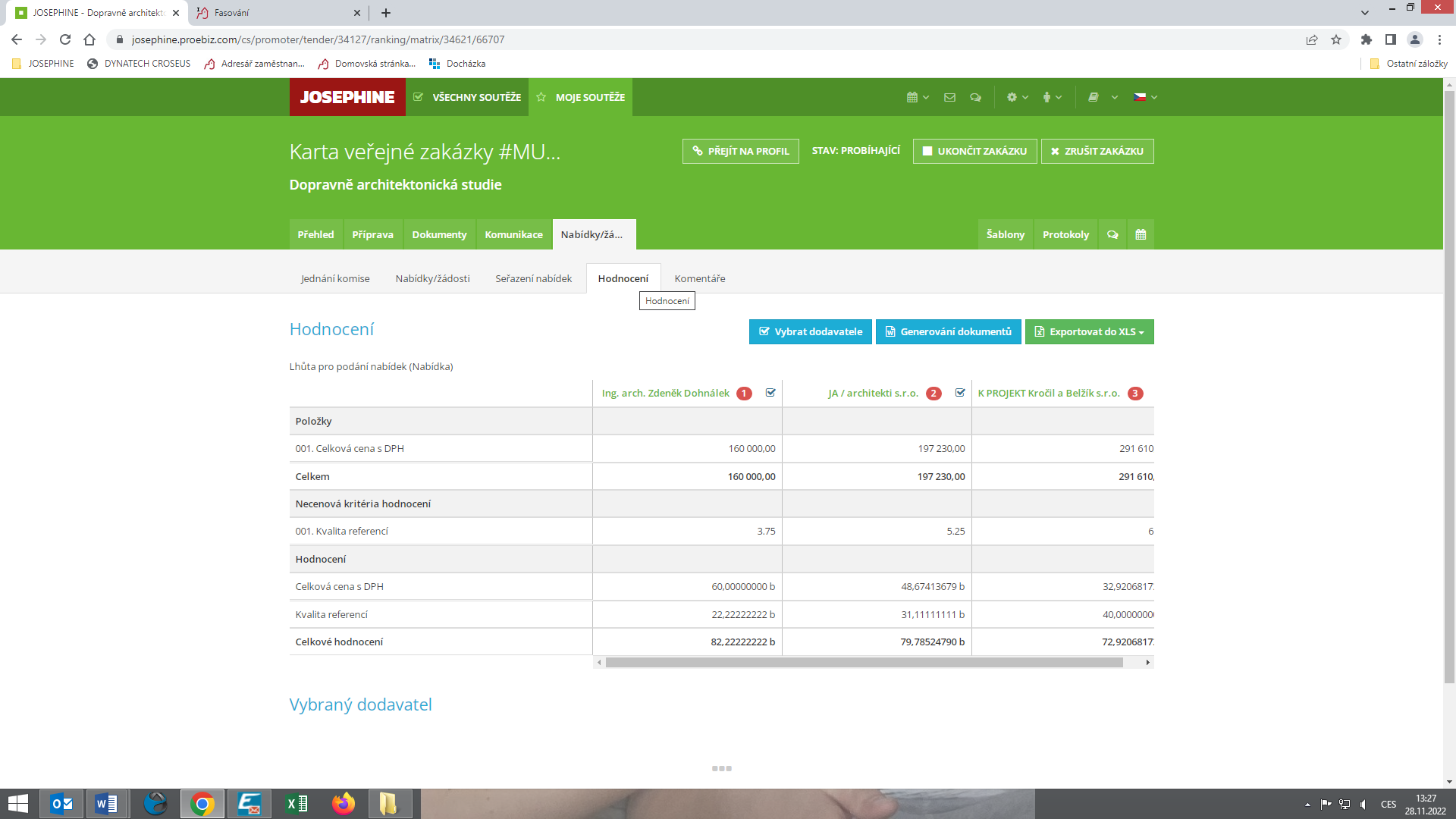 Seznam dokladů, které zadavatel požadoval prokázat:Profesní způsobilost, Technická kvalifikaceOstatní požadavky zadavatele:Čestné prohlášení o bezdlužnosti, Krycí listVítězným dodavatelem byl komisí pro posouzení a hodnocení nabídek ustanoven dodavatel:V Uherském Brodě dne 28.11.2022Nabídka č. 1Obchodní jméno:Ing. arch. Zdeněk DohnálekSídlo:Bludovská 29, 787 01  ŠumperkIČ:88723267Údaje týkající se číselně vyjádřitelným kritériím hodnocení:160.000 Kč není plátce DPHNabídka č. 2Obchodní jméno:JA / architekti s.r.o.Sídlo:Lomená 986, 252 42  JeseniceIČ:11834692Údaje týkající se číselně vyjádřitelným kritériím hodnocení:197.230 Kč s DPHNabídka č. 3Obchodní jméno:K PROJEKT Kročil, s.r.o.Sídlo:Uherskobrodská 984, 763 26  LuhačoviceIČ:02286424Údaje týkající se číselně vyjádřitelným kritériím hodnocení:291.610 Kč s DPHNabídka č. 1Ing. arch. Zdeněk DohnálekNabídka č. 2JA / architekti s.r.o.Nabídka č. 3K PROJEKT Kročil, s.r.o.Nabídka č. 1Výše nabídkové ceny s DPH: 60160.000160Reference: 406,3,3,33,7522,23CELKEM82,23 bodů82,23 bodů82,23 bodůNabídka č. 2Výše nabídkové ceny s DPH: 60197.2300,8148,67Reference: 405,5,6,55,2531,11CELKEM79,78 bodů79,78 bodů79,78 bodůNabídka č. 3Výše nabídkové ceny s DPH: 60291.6100,54932,92Reference: 405,6,7,96,7540CELKEM72,92 bodů72,92 bodů72,92 bodůNabídka č. 1Obchodní jméno:Ing. arch. Zdeněk DohnálekSídlo:Bludovská 29, 787 01  ŠumperkIČ:88723267Profesní způsobilost:ANOTechnická kvalifikace:ANOOstatní požadavky zadavatele:ANOKomise nabídku vyřadila:NEDůvod vyřazení nabídky:-Nabídka č. 2Obchodní jméno:JA / architekti s.r.o.Sídlo:Lomená 986, 252 42  JeseniceIČ:11834692Profesní způsobilost:neposuzovánoTechnická kvalifikace:neposuzovánoOstatní požadavky zadavatele:neposuzovánoKomise nabídku vyřadila:NEDůvod vyřazení nabídky:-Nabídka č. 3Obchodní jméno:K PROJEKT Kročil, s.r.o.Sídlo:Uherskobrodská 984, 763 26  LuhačoviceIČ:02286424Profesní způsobilost:neposuzovánoTechnická kvalifikace:neposuzovánoOstatní požadavky zadavatele:neposuzovánoKomise nabídku vyřadila:NEDůvod vyřazení nabídky:-Podaná nabídka č.:1.Obchodní jméno:Ing. arch. Zdeněk DohnálekHodnocené údaje - body:82,23 bodůČlenové komise:Členové komise:Podpis1.Ing. Ladislav Kryštof2.Ing. Robert Vráblík3.Ing. Petr Velecký4.Ing. arch. Helena Víšková